2019-жылдын 8-октябрындагы № 4 протоколу1.	2019-жылдын 8-октябрындагы Кыргыз Республикасынын Өкмөтүнө караштуу бизнести өнүктүрүү жана инвестициялар боюнча Кеңештин отурумунун чечимдеринин аткарылышы тууралуу(Койчуманов, Бабосюк, Сыдыков, Абылгазиев)Кыргыз Республикасынын Өкмөтүнө караштуу бизнести өнүктүрүү жана инвестициялар боюнча Кеңештин катчысы (андан ары - Кеңеш) Т. Дж. Койчумановдун 2019-жылдын 11-июнундагы Кеңештин отурумунун чечимдеринин жана 2019-жылдын 26-июнундагы зергерлик тармагын өнүктүрүү маселелри боюнча иш-сапар отурумунун аткарылышы тууралуу маалыматын угуп, Кеңештин катчысынын маалыматы эске алынсын жана төмөнкүлөр сунушталсын деген чечим кабыл алынды: 1.1. Кыргыз Республикасынын айыл чарба, тамак-аш өнөр жай жана мелиорация министрлиги Кыргыз Республикасынын Өкмөтүнө караштуу жер ресурстары боюнча Мамлекеттик агенттиги иштеп чыккан Кырыгз Республикасынын Өкмөтүнүн токтом долбоорун негиз кылып, кен байлыктарды пайдаланууга укуктун берген лицензиянын колдонуу мөөнөтүнө тең болгон жер участкасын нагыз пайдалануу боюнча айыл чарба өндүрүшүнүн чыгымдарын жана кетирилген пайданын ордун толтуруу наркын аныктоо бөлүгүндө түзөтүүлөрдү киргизүүнү караган Кыргыз Республикасынын Өкмөтүнүн токтом долбоорун Кыргыз Республикасынын Өкмөт Аппаратына белгиленген тартипте киргизсин.1.2. Кыргыз Республикасынын Финансы министрлиги Кыргыз Республикасынын Экономика министрилиг менен бирге бизнес-ассоциаялардын катышуусу менен 2019-жылдын 25-сентябрынан тартып 27-сентябрын кошкондо Бишкек шаарында болуп өткөн «Евразия жумалыгы - 2019» IV эл аралык форумда сунушталган зергердик тармакты өнүктүрүү боюнча сунуштарын карап чыксын. Жыйынтыктары боюнча Кыргыз Республикасынын Өкмөтүнүн Аппаратына тийиштүү сунуштарды киргизсин.1.3. Кыргыз Республикасынын Экономика министрлиги Кыргыз Республикасынын Өкмөтүнө караштуу регулятивдик реформа боюнча Кеңештин чечимдеринин жүзөгө ашырылуусунун статусу жөнүндө маалыматты Кеңештин катчылыгына бир айлык мөөнөт ичинде тапшырсын.1.4. Кыргыз Республикасынын экономика министрлиги үчүн Кыргыз Республикасынын Өкмөт Аппаратына КНС боюнча топтолгон карызды жабуу боюнча сунуштарды киргизүү мөөнөтү 2019-жылдын 9-декабрына чейин узартылсын.2. Кыргыз Республикасынын Улуттук статистика комитетинин органдарына ишкерчилик субъекттеринин отчеттуулугун жеңилдетүү жөнүндө(Сыдыков, Оросбаев, Абылгазиев)Эл аралык ишкердик кеңештин аткаруучу директору А.К. Сыдыковдун жана Кыргыз Республикасынын Улуттук статистика комитетинин төрагасынын орун басары А.Т. Оросбаевдин улуттук статистика органдарына ишкерчилик субъекттеринин отчеттуулугун жеңилдетүү жөнүндө төмөнкүлөрдү сунуштоо чечими кабыл алынды:2.1. Кыргыз Республикасынын Улуттук статистика комитети:- респонденттердин жүгүн азайтуу жана ведомстволук отчеттордо бирин бири кайталаган көрсөткүчтөрдү кыскартуу үчүн ишкерчилик субъекттеринин милдеттүү отчеттуулугун оптимизациялоо боюнча ведомство аралык жумушчу топко Эл аралык ишкердик кеңештин өкүлдөрү эки жумалык мөөнөттө киргизилсин;- ишкерчилик субъекттеринен жыйналып жаткан мамлекеттик сатистикалык отчеттуулуктун бирин бири кайталаган көрсөткүчтөрдү кызскартуу боюнча сунуштар 2019-жылдын 1-декабрына чейин иштелип чыксын;- ишкерчилик субъекттеринен жыйналып жаткан мамлекеттик сатистикалык отчеттуулуктун бирин бири кайталаган көрсөткүчтөрдү кызскартуу боюнча иш-чараларды 2020-жылга карата Статистикалык жумуштардын планына киргизүүчү тийиштүү ченемдик укуктук акт Кыргыз Республикасынын Өкмөт Аппаратына белгиленген тартипте 2019-жылдын аягына чейин киргизилсин.3. Кыргыз Республикасынын аймагы аркылуу транзит жүргүнчүлөрүн санын көбөйтүү боюнча чаралар тууралуу(Бекешев, Омокеев, Опумбаев, Дамир уулу, Абылгазиев)Кыргыз Республикасынын Жогорку Кеңешинин депутаты, Кеңештин мүчөсү Д.Д. Бекешевдин жана Кыргыз Республикасынын Тышкы иштер министрлигинин статс-катчысы А.Т. Омокеевдин Кыргыз Республикасынын аймагы аркылуу транзит жүргүнчүлөрүн санын көбөйтүү боюнча чаралар тууралуу маалыматын угуп, талкуунун жыйынтыгын эске алуу менен, төмөнкүлөрдү сунуштоо чечими кабыл алынды:3.1. Кыргыз Республикасынын Тышкы иштер министрлиги:- Кыргыз Республикасынын транспорт жана жол министрлиги, Кыгыз Республикасынын маданият, маалымат жана  туризм министрлиги, «Манас» эл аралык аэропорту» ААК (макулдашуу боюнча) менен бирге чоң туристтик жана ишчил даремети бар өлкөлөрдүн, учурда Кыргыз Республикасына визасыз кирүүгө укугу болбогон Кытай, Индия жана башка өлкөлөрдүн жарандарын кошкондо, транзиттик жүргүнчүлөр үчүн Кыргызстан эл аралык аэропортторунда кирүүгө уруксат берүү жөнүндө Кыргыз Республикасынын Өкмөтүнүн токтом долбоору бир айлык мөөнөт ичинде иштелип чыксын жана Кыргыз Республикасынын Өкмөтүнүн Аппаратына белгиленген тартипте киргизилсин;- Кыргыз Республикасында чет өлкөлүк жарандар үчүн топтук туристтик визаларды, ошондой эле АКШнын, Шенген зонасынын, Улуу Британиянын жана Япониянын колдонуудагы визалары бар чет өлкөлүк жарандар үчүн визасыз режимди ишке киргизүү маселелери боюнча сунуштар эки жумалык мөөнөттө иштелип чыксын жана Кыргыз Республикасынын Премьер-министрине киргизилсин.4. Туристтик тармактын көйгөйлүү маселелери тууралуу(Тилекматов, Дамир уулу, Шаршеев, Абылгазиев)Кыргызстан туристтик альянсынын президенти М.Ж. Тилекматовдун жана Кыргыз Республикасынын Маданият, маалымат жана туризм министрлигине караштуу Маданият департаментинин директору Дамир уулу М. туристтик тармактын көйгөйлүү маселелери жөнүндө маалыматын угуп, талкуунун жыйынтыгын эске алуу менен, төмөнкүлөрдү сунуштоо чечими кабыл алынды:4.1. Кыргыз Республикасынын Маданият, маалымат жана туризм министрлиги бир айлык мөөнөт ичинде:- Бишкек шаарынын мэриясы менен бирге, Кыргыз Республикасынын вице-премьер-министри А.С. Омурбекова жана башка кызыкдар тараптардын катышуусу менен «Городище «Кузнечная крепость («Даркан сепил» ордосу»)» туристтик объект боюнча чечимди кабыл алуу тааныштыруу иш-сапары уюштурулсун. Иш-сапардын жыйынтыгы боюнча тийиштүү ишөчаралар жана аларды каржылоо менен бул теристтик объектти калыбына келтирүү боюнча Иш-чаралардын жол картасын иштеп чыгуунун максатка ылайыктуулугунун маселесин карап чыксын.4.2. Кыргыз Республикасынын Экономика министрлиги:- Ысык-Көл областында «Тоо лыжа кластери» пилоттук долбоорун жүзөгө ашыруу боюнча Ведомство аралык комиссиянын отуруму эки жумалык мөөнөттө уюштурулсун жана ал жерден 2016-2017-жылдарга карата «Тоо лыжа кластери» пилоттук долбоорун жүзөгө ашыруу Иш-чаралар планынын маселеси андагы иш-чаралардын жана аларды аткаруу мөөнөттөрүнүн актуалдуулугунун предмети боюнча каралып чыксын.- Кыргыз Республикасынын Жогорку Кеңешинде «Кластерлер жөнүндө» мыйзам долбоорун илгерилетүү боюнча жумуштар өткөрүлсүн.5. Кыргыз Республикасынын Өкмөтүнө караштуу бизнести жана инвестицияларды өнүктүрүү боюнча Кеңештин чечимдеринин мониторинги жана алардын аткарылуусун контролдоо жөнүндө(Койчуманов, Абылгазиев)5.1. Чечимдердин аткарылуусуна жооптуу министрликтер, мамлекеттик комитеттер жана административдик ведомстволор:- чечимдердин белгиленген мөөнөттөрдө аткарылуусу боюнча чаралар кабыл алынсын;- Кыргыз Республикасынын Өкмөтүнө караштуу бизнести жана инвестицияларды өнүктүрүү боюнча Кеңештин Катчылыгына жүзөгө ашырылып жаткандыгынын жүрүшү жөнүндө маалымат ай сайын, 20сынан кечиктирилбестен берилип турсун.5.2. Кыргыз Республикасынын Өкмөтүнө караштуу бизнести жана инвестицияларды өнүктүрүү боюнча Кеңештин Катчылыгы ай сайын, 25инен кечиктирбестен, Кыргыз Республикасынын Өкмөтүнө караштуу бизнести жана инвестицияларды өнүктүрүү боюнча Кеңештин чечимдеринин жүзөгө ашырылып жаткандыгынын жүрүшү жөнүндө маалыматты Кыргыз Республикаснын Өкмөт Аппаратына берип турсун.5.3. Ушул протоколдун аткарылышын контролдоону Кыргыз Республикасынын Өкмөт Аппаратынын бөлүмдөрүнө жүктөлсүн:- 1.1. пункту – агроөнөр жай жана экология комплексине;- 1.2., 1.4. пункттары – финансы жана кредиттик саясат бөлүмдөрүнө;- 1.3., 2.1. пункттары ө экономика жана инвестициялар бөлүмүнө;- 3.1. пункту – эл аралык кызматташтык бөлүмүнө;- 4.1., 4.2. пункттары – билим берүү, маданият жана спорт бөлүмүнө.Кыргыз РеспубликасынынПремьер-министри,Кыргыз Республикасынын Өкмөтүнө караштуу бизнести жана инвестицияларды өнүктүрүү боюнча Кеңештин төрагасы						              М.Д.АбылгазиевКыргыз Республикасынын Өкмөтүнө караштуу бизнести жана инвестицияларды өнүктүрүү боюнча Кеңештин катчысы					                      Т.Дж.Койчуманов Кыргыз Республикасынын Өкмөтүнө караштуу бизнести өнүктүрүү жана инвестициялар боюнча кеңештин отурумунун Протоколу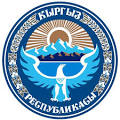 Протоколзаседания Совета по развитию бизнеса и инвестициям при Правительстве Кыргызской Республики15:00 – 16:30 с.Өкмөт үйүЧарчы залӨкмөт үйүЧарчы залӨкмөт үйүЧарчы залТөрагалык кылган:Төрагалык кылган:М.Д.Абылгазиев Катышкандар:Катышкандар:Кеңештин мүчөлөрү:Кеңештин мүчөлөрү:А.С.Омурбекова, Д.Д. Бекешов, Д.Ш. Иманалиев, А.О. Шаршеев, Т.Дж. Койчуманов, А.К. Сыдыков, М.Ж. Тилекматов, Ж.У. Галиева,
Р. Орд-Смит;Кыргыз Республикасынынминистерство жана ведомстволорунан:Кыргыз Республикасынынминистерство жана ведомстволорунан:Ж.С. Бейшенов, М.Т. Джаманкулов, Э.У. Чодуев, О.Н. Опумбаев, У.З. Шаршеев, Дамир уулу М., А.Т. Омокеев, А.К. Бакетаев, М.К. Джаманбаев, А.Т. Оросбаев, К.К. Ботобаев, И.Э. Асылкулов, Н.К. Жумаев;Кыргыз Республикасынын Өкмөт Аппаратынан:Кыргыз Республикасынын Өкмөт Аппаратынан:Г.К. Абдралиева, А.А. Айдарбеков, Б.С. Истамов, А.А. Орозбеков, 
У.А. Усеков, С.Б. Болотов;бизнес-ассоциациялардан, донор уюмдардан Кеңештин катчылыгынан:бизнес-ассоциациялардан, донор уюмдардан Кеңештин катчылыгынан:А.В. Бабосюк, Г.Т. Ускенбаева, М.Г. Халитов, А.С. Шабданов, Н.Д. Мусуралиев, С.В. Пономарев, С. Токтомамбетов, К.Э. Байдадаева, С. Арынова, А. Албанова, Ж.Т. Давлетбаев, Н. Пипия, Р. Мырзалимов, К.Н. Бримкулова, Э.О. Адикова 